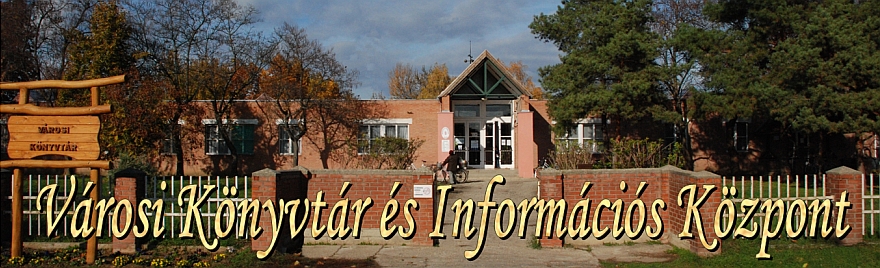 M E G H Í V ÓÍRÓ-OLVASÓ TALÁLKOZÓKönyvbemutatóVendégünk: Balla M. Anna (dr. Kollárné Balla Anna néven főszerkesztő, pszichológus)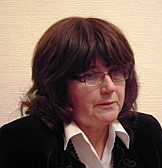 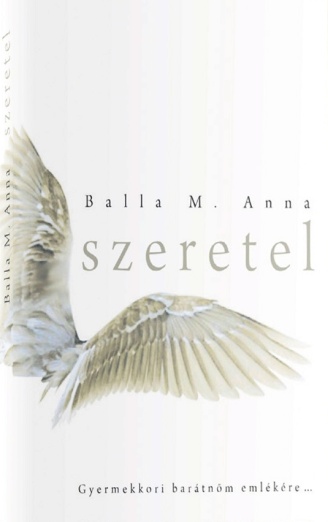 Beszélgetés életről, elmúlásról az írónő Szeretel című közelmúltban megjelent könyve kapcsán. A szerző üzeni, hogy semmi sem fontosabb a szeretetnél. 2013. április 17. szerda 17 óraA programunk ingyenes!A könyv a bemutató alatt megvásárolható!Városi Könyvtár és Információs Központ, Tiszafüred, Petőfi u. 15. Tel.: 59/351-300Szeretettel várjuk az érdeklődőket!